По вопросу: Освобождение от НДС по ст.145. Какой код присвоить в разделе 7?Сообщаем:Письмо ФНС России от 04.06.2015 N ГД-4-3/9650@ указывает, что налогоплательщики, применяющие освобождение от исполнения обязанностей налогоплательщика, связанных с исчислением и уплатой НДС, в соответствии со ст. 145 НК РФ, не представляют налоговые декларации по НДС, за исключением случаев, когда они являются налоговыми агентами.Операции, не признаваемые объектом налогообложения, отражаются в разд. 7 декларации по НДС (п. 44 Порядка заполнения налоговой декларации по налогу на добавленную стоимость, утвержденного Приказом ФНС России от 29.10.2014 N ММВ-7-3/558@ (далее - Порядок)).При заполнении разд. 7 декларации по НДС в графе 1 указываются коды операций, предусмотренные Приложением N 1 к Порядку.Вышеупомянутые коды содержат наименования операций по:1) операциям, не признаваемым объектами налогообложения (ст. 146 НК РФ);2) операциям, не подлежащим налогообложению (освобождаемым от налогообложения) (ст. 149 НК РФ).Очевидно, что в кодах операций не поименованы операции, не облагаемые по ст. 145 НК РФ.Таким образом, организация, применяющая налоговое освобождение по ст. 145 НК РФ, по операциям, не облагаемым НДС, не заполняет разд. 7 декларации по НДС и не представляет декларацию в налоговые органы.Источник: 
{Вопрос: ...Организация с IV квартала 2015 г. получила налоговое освобождение по НДС в соответствии со ст. 145 НК РФ и не выставляет покупателям счета-фактуры. Должна ли она представлять декларацию по НДС с заполненным разд. 7 по операциям, освобождаемым от налогообложения? (Консультация эксперта, 2015) {КонсультантПлюс}}
По данному вопросу также предлагаем Вам, ознакомится с информацией приведенной ниже.Для поиска  информации по вопросу использовались ключевые слова в строке «быстрый поиск»:                                                  «ст. 145 НК РФ декларация по НДС»В будущем для просмотра дополнительной информации связанной с просматриваемым документом, предлагаем использовать кнопку i                                          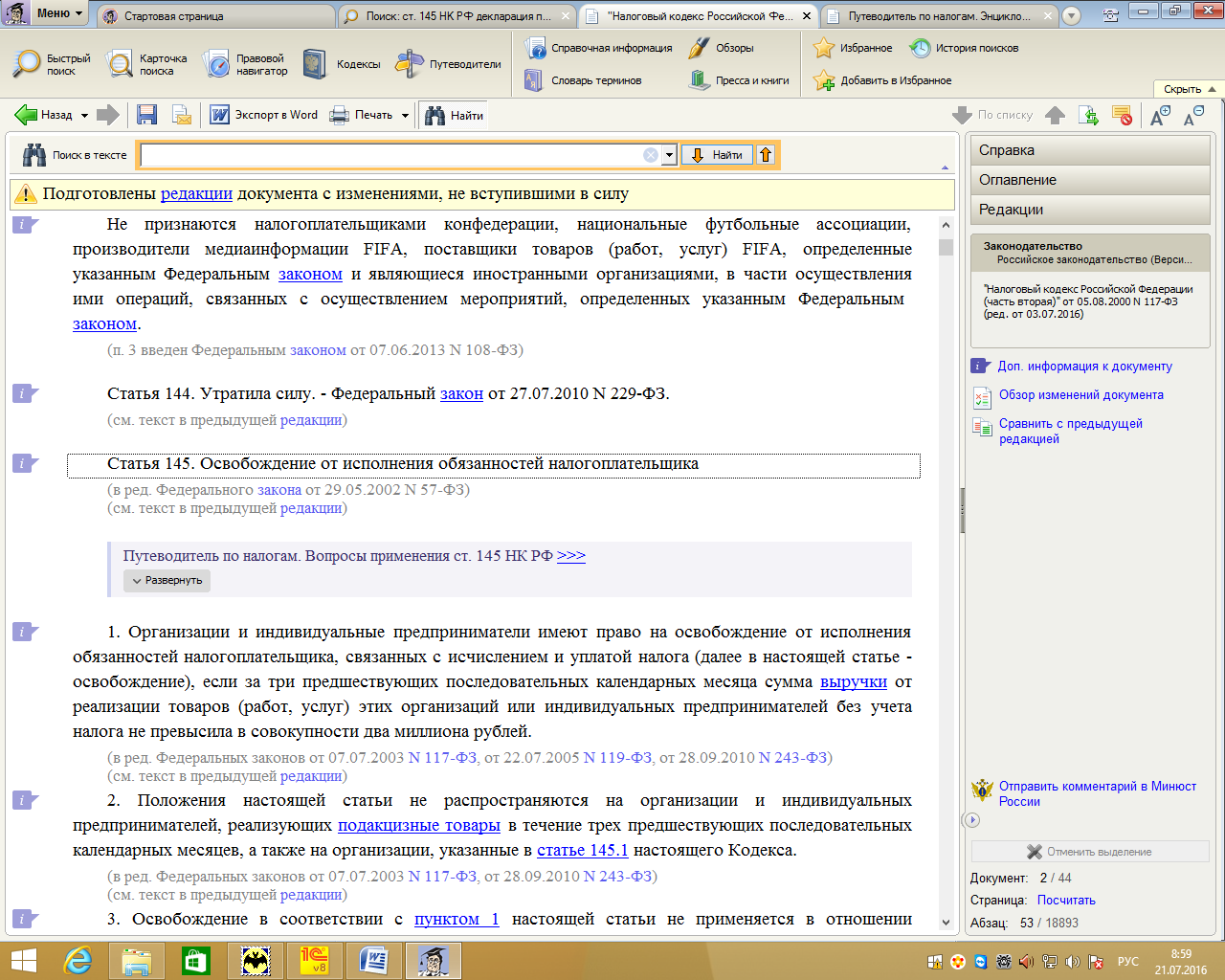 Важные моменты выделены цветом. Ответ подготовлен  21.07.2016 года.Услуга оказывается в соответствии с регламентом Линии консультаций: http://consultantugra.ru/klientam/goryachaya-liniya/reglament-linii-konsultacij/Вопрос: О представлении декларации по НДС в случае применения освобождения от исполнения обязанностей налогоплательщика.Ответ:МИНИСТЕРСТВО ФИНАНСОВ РОССИЙСКОЙ ФЕДЕРАЦИИФЕДЕРАЛЬНАЯ НАЛОГОВАЯ СЛУЖБАПИСЬМОот 4 июня 2015 г. N ГД-4-3/9650@Федеральная налоговая служба рассмотрела письмо по вопросу представления декларации налогоплательщиками, применяющими освобождение от исполнения обязанностей налогоплательщика в соответствии со статьей 145 Налогового кодекса Российской Федерации (далее - Кодекс), и сообщает следующее.В соответствии с пунктом 1 статьи 145 Кодекса организации и индивидуальные предприниматели имеют право на освобождение от исполнения обязанностей налогоплательщика, связанных с исчислением и уплатой налога на добавленную стоимость (далее - НДС), если за три предшествующих последовательных календарных месяца сумма выручки от реализации товаров (работ, услуг) этих организаций или индивидуальных предпринимателей без учета налога не превысила в совокупности два миллиона рублей. При этом в пункте 6 статьи 145 Кодекса перечислены документы, подтверждающие право на освобождение (продление срока освобождения).Письмом ФНС России от 04.04.2014 N ГД-4-3/6132 "О представлении налоговых деклараций по налогу на добавленную стоимость" разъяснено, что для организаций и индивидуальных предпринимателей, имеющих небольшую численность и невысокий уровень доходов от операций по реализации товаров (работ, услуг), действующее законодательство Российской Федерации о налогах и сборах предусматривает возможность освобождения от исполнения обязанностей налогоплательщика, связанных с исчислением и уплатой НДС. А именно освобождение от обязанности по представлению налоговой декларации по НДС налогоплательщиками осуществляется в случае применения освобождения от исполнения обязанностей налогоплательщика в соответствии со статьей 145 Кодекса.Учитывая изложенное, налогоплательщики, применяющие освобождение от исполнения обязанностей налогоплательщика, связанных с исчислением и уплатой НДС, в соответствии со статьей 145 Кодекса, не представляют налоговые декларации по НДС, за исключением случаев, когда они являются налоговыми агентами.Действительныйгосударственный советникРоссийской Федерации3 классаД.Ю.ГРИГОРЕНКО04.06.2015
{Вопрос: ...Организация с IV квартала 2015 г. получила налоговое освобождение по НДС в соответствии со ст. 145 НК РФ и не выставляет покупателям счета-фактуры. Должна ли она представлять декларацию по НДС с заполненным разд. 7 по операциям, освобождаемым от налогообложения? (Консультация эксперта, 2015) {КонсультантПлюс}}
Вопрос: Организация с IV квартала 2015 г. получила налоговое освобождение по НДС в соответствии со ст. 145 НК РФ и с этого периода не выставляет покупателям счета-фактуры. Должна ли организация представлять декларацию по НДС с заполненным разд. 7 по операциям, освобождаемым от налогообложения?Ответ: Организация, применяющая налоговое освобождение в соответствии со ст. 145 Налогового кодекса РФ, по операциям, не облагаемым НДС, не заполняет разд. 7 декларации по НДС и не представляет в налоговые органы декларацию по налогу на добавленную стоимость.Обоснование: В соответствии с п. 1 ст. 145 НК РФ организации и индивидуальные предприниматели имеют право на освобождение от исполнения обязанностей налогоплательщика, связанных с исчислением и уплатой налога на добавленную стоимость, если за три предшествующих последовательных календарных месяца сумма выручки от реализации товаров (работ, услуг) этих организаций или индивидуальных предпринимателей без учета налога не превысила в совокупности два миллиона рублей. При этом в п. 6 ст. 145 НК РФ перечислены документы, подтверждающие право на освобождение (продление срока освобождения).Письмо ФНС России от 04.06.2015 N ГД-4-3/9650@ указывает, что налогоплательщики, применяющие освобождение от исполнения обязанностей налогоплательщика, связанных с исчислением и уплатой НДС, в соответствии со ст. 145 НК РФ, не представляют налоговые декларации по НДС, за исключением случаев, когда они являются налоговыми агентами.Операции, не признаваемые объектом налогообложения, отражаются в разд. 7 декларации по НДС (п. 44 Порядка заполнения налоговой декларации по налогу на добавленную стоимость, утвержденного Приказом ФНС России от 29.10.2014 N ММВ-7-3/558@ (далее - Порядок)).При заполнении разд. 7 декларации по НДС в графе 1 указываются коды операций, предусмотренные Приложением N 1 к Порядку.Вышеупомянутые коды содержат наименования операций по:1) операциям, не признаваемым объектами налогообложения (ст. 146 НК РФ);2) операциям, не подлежащим налогообложению (освобождаемым от налогообложения) (ст. 149 НК РФ).Очевидно, что в кодах операций не поименованы операции, не облагаемые по ст. 145 НК РФ.Таким образом, организация, применяющая налоговое освобождение по ст. 145 НК РФ, по операциям, не облагаемым НДС, не заполняет разд. 7 декларации по НДС и не представляет декларацию в налоговые органы.Е.М.СушонковаООО "КОМПЬЮТЕР ИНЖИНИРИНГ"Региональный информационный центрСети КонсультантПлюс27.09.2015
Путеводитель по налогам. Практическое пособие по НДС {КонсультантПлюс}
2.1. ОСВОБОЖДЕНИЕ ОТ ОБЯЗАННОСТЕЙ НАЛОГОПЛАТЕЛЬЩИКА НДС2.1.1. ЧТО ТАКОЕ ОСВОБОЖДЕНИЕ ОТ ОБЯЗАННОСТЕЙНАЛОГОПЛАТЕЛЬЩИКА НДСОсвобождение от обязанностей налогоплательщика НДС - это право:1) не исчислять и не платить НДС по операциям на внутреннем российском рынке в течение 12 календарных месяцев (п. п. 1, 4 ст. 145 НК РФ).Заметим, что из данного правила есть исключение. Лицо, применяющее освобождение на основании ст. 145 НК РФ, обязано исчислить и заплатить НДС, если выставило покупателю счет-фактуру с выделенной суммой налога (п. 5 ст. 173 НК РФ).ПримечаниеПодробнее об этом читайте в разд. 14.3 "Как уплачивают НДС плательщики УСН, ЕНВД и иные лица, осуществляющие деятельность, не облагаемую налогом (операции, освобождаемые от НДС), если они выставили счет-фактуру с НДС. Вычет у продавца и у покупателя";2) не представлять декларации по НДС в налоговую инспекцию. Такой возможностью вправе воспользоваться любое лицо, освобожденное от уплаты НДС на основании ст. 145 НК РФ, если оно не относится к перечисленным ниже (Письма Минфина России от 30.08.2006 N 03-04-14/20, ФНС России от 29.04.2013 N ЕД-4-3/7895@, УФНС России по г. Москве от 17.11.2009 N 16-15/120379):- лица, выставляющие своим покупателям счета-фактуры с выделенной суммой НДС (п. 5 ст. 173, п. 5 ст. 174 НК РФ);- лица, исполняющие обязанности налогового агента по НДС в соответствии со ст. 161 НК РФ (абз. 2 п. 5 ст. 174 НК РФ).Кроме того, лица, применяющие освобождение по ст. 145 НК РФ, обязаны представить декларацию по НДС, если они являются участниками простых товариществ, участниками договора инвестиционного товарищества - управляющими товарищами, ответственными за ведение налогового учета, концессионерами либо доверительными управляющими. В этих случаях на них распространяются все обязанности плательщиков НДС, в том числе и обязанность представлять декларацию в отношении указанных видов деятельности (п. 5 ст. 174, абз. 2 п. 1 ст. 174.1 НК РФ);3) не вести книгу покупок (Письмо ФНС России от 29.04.2013 N ЕД-4-3/7895@).Дело в том, что книга покупок предназначена для определения суммы вычетов по НДС (п. 1 Правил ведения книги покупок, утвержденных Постановлением Правительства РФ от 26.12.2011 N 1137). Лица, освобожденные от уплаты данного налога, вычеты не применяют. Это следует из пп. 3 п. 2 ст. 170, пп. 1 п. 2 ст. 171 НК РФ. Поэтому у тех, кто освобожден от НДС согласно ст. 145 НК РФ, оснований для регистрации счетов-фактур в книге покупок не возникает;4) с 1 октября 2014 г. покупатели, применяющие освобождение в порядке ст. 145 НК РФ, вправе отказаться от получения счетов-фактур. Для этого необходимо оформить письменное согласие, например, в виде двустороннего соглашения о несоставлении счетов-фактур (пп. 1 п. 3 ст. 169 НК РФ).В таком соглашении стороны могут уточнить, что не составляются и не передаются покупателю в том числе "авансовые" и отгрузочные счета-фактуры, а также исправленные и корректировочные счета-фактуры.Отметим, что согласие сторон на несоставление счетов-фактур может оформляться в электронном виде.Помимо рассмотренных прав у лиц, применяющих освобождение от НДС, имеется ряд обязанностей.Лица, освобожденные от уплаты НДС, обязаны выставлять счета-фактуры (за исключением некоторых случаев). При этом в счетах-фактурах делается надпись или проставляется штамп "Без налога (НДС)" и, соответственно, сумма НДС не выделяется (п. 5 ст. 168 НК РФ).Выставляемые счета-фактуры лица, применяющие освобождение в порядке ст. 145 НК РФ, регистрируют в книге продаж (п. 3 ст. 169 НК РФ, п. п. 1, 3 Правил ведения книги продаж, утвержденных Постановлением Правительства РФ от 26.12.2011 N 1137).Начиная с 1 января 2015 г. налогоплательщики, применяющие освобождение в порядке ст. 145 НК РФ, регистрируют счета-фактуры в журнале учета полученных и выставленных счетов-фактур только в случаях, перечисленных в п. 3.1 ст. 169 НК РФ (пп. "б" п. 3 ст. 1, ч. 2 ст. 3 Федерального закона от 21.07.2014 N 238-ФЗ).ПримечаниеПодробнее об этом вы можете узнать в разделе "Кто с 1 января 2015 г. должен вести журнал учета полученных и выставленных счетов-фактур".2.1.2. В ОТНОШЕНИИ КАКИХ ОПЕРАЦИЙ ОСВОБОЖДЕНИЕОТ ОБЯЗАННОСТЕЙ ПЛАТЕЛЬЩИКА НДС НЕ ДЕЙСТВУЕТОсвобождение от уплаты НДС не распространяется на операции по ввозу товаров в РФ и не освобождает от обязанностей налогового агента по НДС (п. 3 ст. 145, ст. 161 НК РФ).Поэтому, даже если вы и освобождены от обязанностей налогоплательщика НДС, заплатить налог на таможне и исполнить обязанности налогового агента по операциям, которые предусмотрены ст. 161 НК РФ, вам придется.ПримечаниеКто такие налоговые агенты и в чем заключаются их обязанности, вы узнаете в гл. 10 "Порядок исчисления и уплаты НДС налоговыми агентами".Кто именно и каким образом платит налог на таможне, вы можете узнать в гл. 15 "НДС при импорте товаров".…..